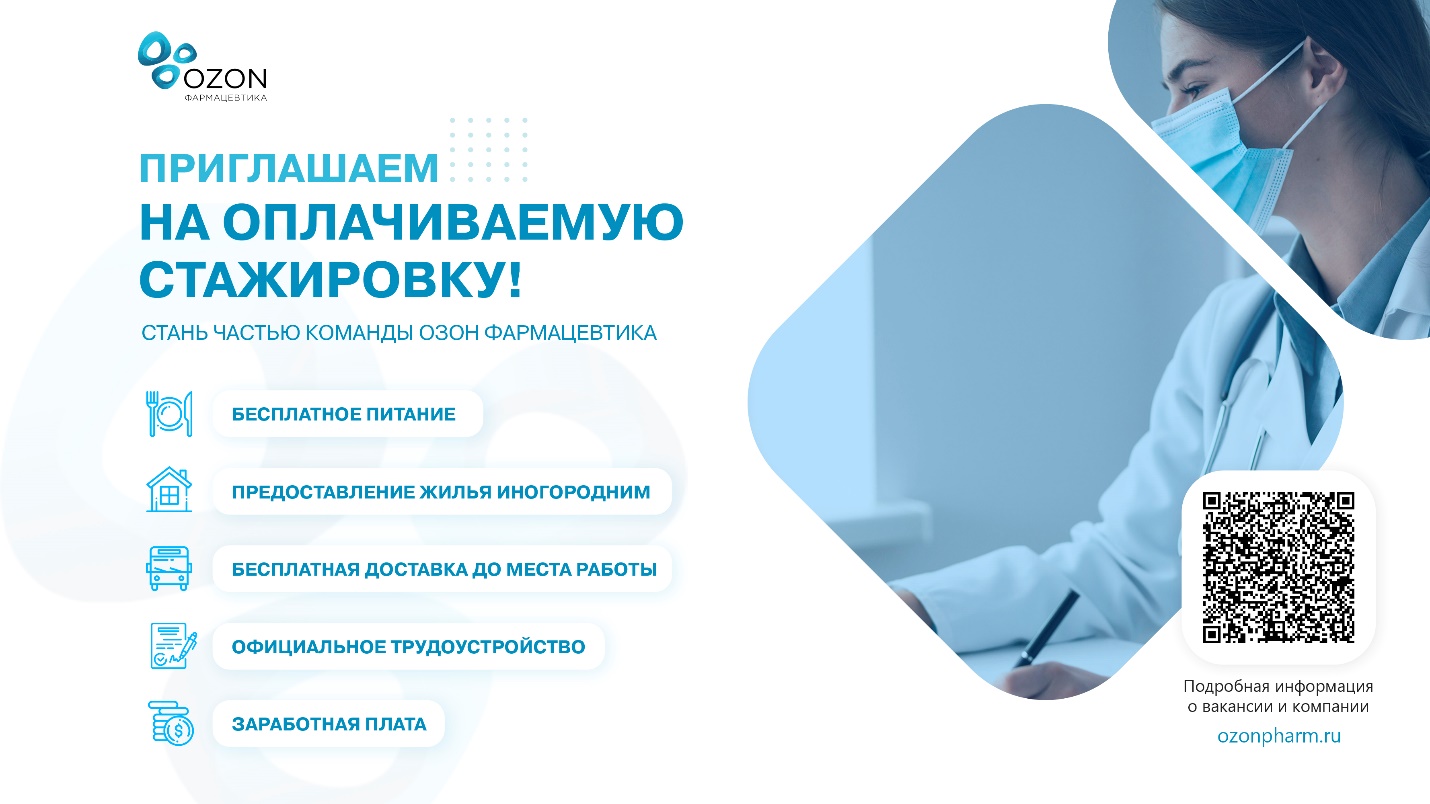 ФАРМАЦЕВТИЧЕСКАЯ КОМПАНИЯ «ОЗОН» ПРИГЛАШАЕТ ТЕБЯ СТАТЬ ЧАСТЬЮ ВЫСОКОКВАЛИФИЦИРОВАННЫХ СПЕЦИАЛИСТОВ И ПРОЙТИ ОПЛАЧИВАЕМУЮ СТАЖИРОВКУ!Стажировка это первый шаг в твоей успешной карьере на крупном предприятии России. Специально разработанная программа по формированию кадрового резерва и раскрытия потенциала молодого специалиста поможет тебе обрести работу твоей мечты! В течение 10-ти месяцев ты окунешься с головой в научные исследования и разработки, попробуешь свои силы в различных профильных направлениях – химия, биология, фармацевтика, продажи, финансы, it, логистика и т.д. Помимо интересной работы мы готовы предоставить:- Участие в обучающих семинарах и корпоративной жизни компании;- Ты увидишь все этапы работы от процесса разработки до момента выхода готовой продукции;- Бесплатное питание и доставку до места работы;- Компенсацию проживания (для иногородних);- Официальное трудоустройство на время прохождения стажировки (срочный трудовой договор);- Возможность претендовать на позиции внутри компании по окончании стажировки;- Заработная плата на период стажировки 35 000 рублей;- Набор на стажировку ведется круглогодично.Кого мы ищем/ кто ты/:- Выпускник ВУЗа/аспирантуры 2019-2022гг или студент магистратуры (очная форма обучения);- Имеешь высокий средний балл по успеваемости (от 4,5);- Любишь учиться, внимателен к деталям, коммуникабельный, обладаешь аналитическим складом ума;- Знаешь английский на уровне pre-Intermediate и выше.СТАНЬ ЧАСТЬЮ КОМАНДЫ «ОЗОН Фармацевтика»!Этапы отбора:- Скрининг резюме;- Телефонное/первичное интервью;- Тестирование;- Интервью/ встреча с руководителем;- Обратная связь.Более подробную информацию Вы можете получить на наших сайтах и страницах в социальных сетях:Сайт ОЗОН и ОЗОН ФАРМ: https://ozonpharm.ru/company/Сайт Мабскейл: http://mabscale.ru/Фильм о нас и наших целях  развития компании: https://vk.com/wall-186301090_13Ссылка на страницу ВКонтакте: https://vk.com/club186301090Ссылка на страницу в Instagram: https://instagram.com/ozonpharm.karera.ru?utm_medium=copy_linkКарьера для молодых специалистов: Оплачиваемая стажировка в компании для выпускников ВУЗов (ozonpharm.ru)Резюме можно отправлять на почту: kadri12@ozon-pharm.ruДля участия в программе необходимо будет заполнить Анкету (вложенный файл) и далее пройти интервью (очно или по скайп-связи).Надеюсь на взаимовыгодное сотрудничество.